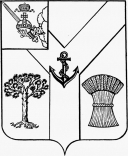 АДМИНИСТРАЦИЯ  МЕЖДУРЕЧЕНСКОГО  МУНИЦИПАЛЬНОГО  ОКРУГАВОЛОГОДСКОЙ  ОБЛАСТИПОСТАНОВЛЕНИЕОт 09.08.2023 № 553             с.ШуйскоеО внесении изменений в постановление от 06.02.2023 №71В соответствии с Федеральным законом от 06 октября 2003 года № 131-ФЗ «Об общих принципах организации местного самоуправления в Российской Федерации», законом Вологодской области от 11 декабря 2013 года № 3225-ОЗ «Об оценке регулирующего воздействия проектов нормативных правовых актов и экспертизе нормативных правовых актов», Администрация округа ПОСТАНОВЛЯЕТ:1. Внести в Порядок проведения оценки регулирующего воздействия проектов муниципальных нормативных правовых актов и экспертизы муниципальных нормативных правовых актов, утвержденный постановлением администрации округа от 06 февраля 2023 года № 71 (далее – Порядок) следующие изменения:- приложение 3 к Порядку изложить в новой редакции согласно приложению к настоящему постановлению.2. Настоящее постановление подлежит опубликованию в газете «Междуречье» и размещению на официальном сайте Междуреченского муниципального округа в информационно-телекоммуникационной сети «Интернет».3. Контроль за исполнением настоящего постановления возложить на заместителя главы округа Логинову Т.Г.Исполняющий обязанностиглавы округа                                                                                             С.Н.Киселёв                                                                                                                                                                                Приложение                                                                                                                                                                                 к постановлениюадминистрации округа                                                                                                                                                                                от 09.08.2023 № 553«Приложение 3 к Порядкупроведения оценки регулирующеговоздействия проектов муниципальныхнормативных правовых актов и экспертизы муниципальных нормативных правовых актовИНФОРМАЦИЯдля подготовки заключения об оценке регулирующего воздействия Проекта акта* Описание иных способов регулирования  в целях решения проблемы, их количественная оценка, обоснование оптимальности предлагаемого нормативного регулирования в сравнении с иными способами регулирования приводятся в отношении Проектов актов** При наличии, могут быть представлены данные с учетом категорий субъектов предпринимательства, организационно-правовых форм, форм собственности, периода действия регулирования и иных критериев для формирования групп, с учетом содержания предлагаемого регулирования.*** Обязательные требования - требования, связанные с осуществлением предпринимательской и иной экономической деятельности, оценка соблюдения которых осуществляется в рамках государственного контроля (надзора), привлечения к административной ответственности, предоставления лицензий и иных разрешений, аккредитации, оценки соответствия продукции, иных форм оценок и экспертиз.»1.  Описание проблемы, на решение которой направлен предлагаемый способ нормативного регулирования, оценка негативных эффектов, возникающих в связи с наличием рассматриваемой проблемы.Для проектов актов, устанавливающих новые, изменяющих обязательные требования, приводится также оценка риска причинения вреда (ущерба) охраняемым законом ценностям (с указанием видов охраняемых законом ценностей и конкретных рисков причинения им вреда (ущерба). 1.  Описание проблемы, на решение которой направлен предлагаемый способ нормативного регулирования, оценка негативных эффектов, возникающих в связи с наличием рассматриваемой проблемы.Для проектов актов, устанавливающих новые, изменяющих обязательные требования, приводится также оценка риска причинения вреда (ущерба) охраняемым законом ценностям (с указанием видов охраняемых законом ценностей и конкретных рисков причинения им вреда (ущерба). 1.  Описание проблемы, на решение которой направлен предлагаемый способ нормативного регулирования, оценка негативных эффектов, возникающих в связи с наличием рассматриваемой проблемы.Для проектов актов, устанавливающих новые, изменяющих обязательные требования, приводится также оценка риска причинения вреда (ущерба) охраняемым законом ценностям (с указанием видов охраняемых законом ценностей и конкретных рисков причинения им вреда (ущерба). 1.  Описание проблемы, на решение которой направлен предлагаемый способ нормативного регулирования, оценка негативных эффектов, возникающих в связи с наличием рассматриваемой проблемы.Для проектов актов, устанавливающих новые, изменяющих обязательные требования, приводится также оценка риска причинения вреда (ущерба) охраняемым законом ценностям (с указанием видов охраняемых законом ценностей и конкретных рисков причинения им вреда (ущерба). 1.  Описание проблемы, на решение которой направлен предлагаемый способ нормативного регулирования, оценка негативных эффектов, возникающих в связи с наличием рассматриваемой проблемы.Для проектов актов, устанавливающих новые, изменяющих обязательные требования, приводится также оценка риска причинения вреда (ущерба) охраняемым законом ценностям (с указанием видов охраняемых законом ценностей и конкретных рисков причинения им вреда (ущерба). 1.  Описание проблемы, на решение которой направлен предлагаемый способ нормативного регулирования, оценка негативных эффектов, возникающих в связи с наличием рассматриваемой проблемы.Для проектов актов, устанавливающих новые, изменяющих обязательные требования, приводится также оценка риска причинения вреда (ущерба) охраняемым законом ценностям (с указанием видов охраняемых законом ценностей и конкретных рисков причинения им вреда (ущерба). 1.  Описание проблемы, на решение которой направлен предлагаемый способ нормативного регулирования, оценка негативных эффектов, возникающих в связи с наличием рассматриваемой проблемы.Для проектов актов, устанавливающих новые, изменяющих обязательные требования, приводится также оценка риска причинения вреда (ущерба) охраняемым законом ценностям (с указанием видов охраняемых законом ценностей и конкретных рисков причинения им вреда (ущерба). 1.  Описание проблемы, на решение которой направлен предлагаемый способ нормативного регулирования, оценка негативных эффектов, возникающих в связи с наличием рассматриваемой проблемы.Для проектов актов, устанавливающих новые, изменяющих обязательные требования, приводится также оценка риска причинения вреда (ущерба) охраняемым законом ценностям (с указанием видов охраняемых законом ценностей и конкретных рисков причинения им вреда (ущерба). 1.  Описание проблемы, на решение которой направлен предлагаемый способ нормативного регулирования, оценка негативных эффектов, возникающих в связи с наличием рассматриваемой проблемы.Для проектов актов, устанавливающих новые, изменяющих обязательные требования, приводится также оценка риска причинения вреда (ущерба) охраняемым законом ценностям (с указанием видов охраняемых законом ценностей и конкретных рисков причинения им вреда (ущерба). 1.  Описание проблемы, на решение которой направлен предлагаемый способ нормативного регулирования, оценка негативных эффектов, возникающих в связи с наличием рассматриваемой проблемы.Для проектов актов, устанавливающих новые, изменяющих обязательные требования, приводится также оценка риска причинения вреда (ущерба) охраняемым законом ценностям (с указанием видов охраняемых законом ценностей и конкретных рисков причинения им вреда (ущерба). 1.  Описание проблемы, на решение которой направлен предлагаемый способ нормативного регулирования, оценка негативных эффектов, возникающих в связи с наличием рассматриваемой проблемы.Для проектов актов, устанавливающих новые, изменяющих обязательные требования, приводится также оценка риска причинения вреда (ущерба) охраняемым законом ценностям (с указанием видов охраняемых законом ценностей и конкретных рисков причинения им вреда (ущерба). 1.  Описание проблемы, на решение которой направлен предлагаемый способ нормативного регулирования, оценка негативных эффектов, возникающих в связи с наличием рассматриваемой проблемы.Для проектов актов, устанавливающих новые, изменяющих обязательные требования, приводится также оценка риска причинения вреда (ущерба) охраняемым законом ценностям (с указанием видов охраняемых законом ценностей и конкретных рисков причинения им вреда (ущерба). 1.  Описание проблемы, на решение которой направлен предлагаемый способ нормативного регулирования, оценка негативных эффектов, возникающих в связи с наличием рассматриваемой проблемы.Для проектов актов, устанавливающих новые, изменяющих обязательные требования, приводится также оценка риска причинения вреда (ущерба) охраняемым законом ценностям (с указанием видов охраняемых законом ценностей и конкретных рисков причинения им вреда (ущерба). 1.  Описание проблемы, на решение которой направлен предлагаемый способ нормативного регулирования, оценка негативных эффектов, возникающих в связи с наличием рассматриваемой проблемы.Для проектов актов, устанавливающих новые, изменяющих обязательные требования, приводится также оценка риска причинения вреда (ущерба) охраняемым законом ценностям (с указанием видов охраняемых законом ценностей и конкретных рисков причинения им вреда (ущерба). 1.1. Ключевые показатели, количественно характеризующие наличие проблемы (при наличии). Показателями, характеризующими наличие проблемы, могут являться количественно выраженные характеристики уровня и качества жизни населения, социальной сферы, экономики, общественной безопасности, степени реализации иных общественно-значимых интересов и потребностей в соответствующей сфере и др., по которым возможно измерить степень негативных эффектов, возникающих в связи с наличием проблемы. 1.1. Ключевые показатели, количественно характеризующие наличие проблемы (при наличии). Показателями, характеризующими наличие проблемы, могут являться количественно выраженные характеристики уровня и качества жизни населения, социальной сферы, экономики, общественной безопасности, степени реализации иных общественно-значимых интересов и потребностей в соответствующей сфере и др., по которым возможно измерить степень негативных эффектов, возникающих в связи с наличием проблемы. 1.1. Ключевые показатели, количественно характеризующие наличие проблемы (при наличии). Показателями, характеризующими наличие проблемы, могут являться количественно выраженные характеристики уровня и качества жизни населения, социальной сферы, экономики, общественной безопасности, степени реализации иных общественно-значимых интересов и потребностей в соответствующей сфере и др., по которым возможно измерить степень негативных эффектов, возникающих в связи с наличием проблемы. 1.1. Ключевые показатели, количественно характеризующие наличие проблемы (при наличии). Показателями, характеризующими наличие проблемы, могут являться количественно выраженные характеристики уровня и качества жизни населения, социальной сферы, экономики, общественной безопасности, степени реализации иных общественно-значимых интересов и потребностей в соответствующей сфере и др., по которым возможно измерить степень негативных эффектов, возникающих в связи с наличием проблемы. 1.1. Ключевые показатели, количественно характеризующие наличие проблемы (при наличии). Показателями, характеризующими наличие проблемы, могут являться количественно выраженные характеристики уровня и качества жизни населения, социальной сферы, экономики, общественной безопасности, степени реализации иных общественно-значимых интересов и потребностей в соответствующей сфере и др., по которым возможно измерить степень негативных эффектов, возникающих в связи с наличием проблемы. 1.1. Ключевые показатели, количественно характеризующие наличие проблемы (при наличии). Показателями, характеризующими наличие проблемы, могут являться количественно выраженные характеристики уровня и качества жизни населения, социальной сферы, экономики, общественной безопасности, степени реализации иных общественно-значимых интересов и потребностей в соответствующей сфере и др., по которым возможно измерить степень негативных эффектов, возникающих в связи с наличием проблемы. 1.1. Ключевые показатели, количественно характеризующие наличие проблемы (при наличии). Показателями, характеризующими наличие проблемы, могут являться количественно выраженные характеристики уровня и качества жизни населения, социальной сферы, экономики, общественной безопасности, степени реализации иных общественно-значимых интересов и потребностей в соответствующей сфере и др., по которым возможно измерить степень негативных эффектов, возникающих в связи с наличием проблемы. 1.1. Ключевые показатели, количественно характеризующие наличие проблемы (при наличии). Показателями, характеризующими наличие проблемы, могут являться количественно выраженные характеристики уровня и качества жизни населения, социальной сферы, экономики, общественной безопасности, степени реализации иных общественно-значимых интересов и потребностей в соответствующей сфере и др., по которым возможно измерить степень негативных эффектов, возникающих в связи с наличием проблемы. 1.1. Ключевые показатели, количественно характеризующие наличие проблемы (при наличии). Показателями, характеризующими наличие проблемы, могут являться количественно выраженные характеристики уровня и качества жизни населения, социальной сферы, экономики, общественной безопасности, степени реализации иных общественно-значимых интересов и потребностей в соответствующей сфере и др., по которым возможно измерить степень негативных эффектов, возникающих в связи с наличием проблемы. 1.1. Ключевые показатели, количественно характеризующие наличие проблемы (при наличии). Показателями, характеризующими наличие проблемы, могут являться количественно выраженные характеристики уровня и качества жизни населения, социальной сферы, экономики, общественной безопасности, степени реализации иных общественно-значимых интересов и потребностей в соответствующей сфере и др., по которым возможно измерить степень негативных эффектов, возникающих в связи с наличием проблемы. 1.1. Ключевые показатели, количественно характеризующие наличие проблемы (при наличии). Показателями, характеризующими наличие проблемы, могут являться количественно выраженные характеристики уровня и качества жизни населения, социальной сферы, экономики, общественной безопасности, степени реализации иных общественно-значимых интересов и потребностей в соответствующей сфере и др., по которым возможно измерить степень негативных эффектов, возникающих в связи с наличием проблемы. 1.1. Ключевые показатели, количественно характеризующие наличие проблемы (при наличии). Показателями, характеризующими наличие проблемы, могут являться количественно выраженные характеристики уровня и качества жизни населения, социальной сферы, экономики, общественной безопасности, степени реализации иных общественно-значимых интересов и потребностей в соответствующей сфере и др., по которым возможно измерить степень негативных эффектов, возникающих в связи с наличием проблемы. 1.1. Ключевые показатели, количественно характеризующие наличие проблемы (при наличии). Показателями, характеризующими наличие проблемы, могут являться количественно выраженные характеристики уровня и качества жизни населения, социальной сферы, экономики, общественной безопасности, степени реализации иных общественно-значимых интересов и потребностей в соответствующей сфере и др., по которым возможно измерить степень негативных эффектов, возникающих в связи с наличием проблемы. 1.1. Ключевые показатели, количественно характеризующие наличие проблемы (при наличии). Показателями, характеризующими наличие проблемы, могут являться количественно выраженные характеристики уровня и качества жизни населения, социальной сферы, экономики, общественной безопасности, степени реализации иных общественно-значимых интересов и потребностей в соответствующей сфере и др., по которым возможно измерить степень негативных эффектов, возникающих в связи с наличием проблемы. 2. Описание целей предлагаемого нормативного регулирования, влияющих на решение проблемы (для проектов актов, устанавливающих новые, изменяющих или отменяющих обязательные требования,  цель должна определяться с учетом положений части 1 статьи 5 Федерального закона от 31 июля 2020 года № 247-ФЗ «Об обязательных требованиях в Российской Федерации»).Обоснование необходимости подготовки Проекта акта. 2. Описание целей предлагаемого нормативного регулирования, влияющих на решение проблемы (для проектов актов, устанавливающих новые, изменяющих или отменяющих обязательные требования,  цель должна определяться с учетом положений части 1 статьи 5 Федерального закона от 31 июля 2020 года № 247-ФЗ «Об обязательных требованиях в Российской Федерации»).Обоснование необходимости подготовки Проекта акта. 2. Описание целей предлагаемого нормативного регулирования, влияющих на решение проблемы (для проектов актов, устанавливающих новые, изменяющих или отменяющих обязательные требования,  цель должна определяться с учетом положений части 1 статьи 5 Федерального закона от 31 июля 2020 года № 247-ФЗ «Об обязательных требованиях в Российской Федерации»).Обоснование необходимости подготовки Проекта акта. 2. Описание целей предлагаемого нормативного регулирования, влияющих на решение проблемы (для проектов актов, устанавливающих новые, изменяющих или отменяющих обязательные требования,  цель должна определяться с учетом положений части 1 статьи 5 Федерального закона от 31 июля 2020 года № 247-ФЗ «Об обязательных требованиях в Российской Федерации»).Обоснование необходимости подготовки Проекта акта. 2. Описание целей предлагаемого нормативного регулирования, влияющих на решение проблемы (для проектов актов, устанавливающих новые, изменяющих или отменяющих обязательные требования,  цель должна определяться с учетом положений части 1 статьи 5 Федерального закона от 31 июля 2020 года № 247-ФЗ «Об обязательных требованиях в Российской Федерации»).Обоснование необходимости подготовки Проекта акта. 2. Описание целей предлагаемого нормативного регулирования, влияющих на решение проблемы (для проектов актов, устанавливающих новые, изменяющих или отменяющих обязательные требования,  цель должна определяться с учетом положений части 1 статьи 5 Федерального закона от 31 июля 2020 года № 247-ФЗ «Об обязательных требованиях в Российской Федерации»).Обоснование необходимости подготовки Проекта акта. 2. Описание целей предлагаемого нормативного регулирования, влияющих на решение проблемы (для проектов актов, устанавливающих новые, изменяющих или отменяющих обязательные требования,  цель должна определяться с учетом положений части 1 статьи 5 Федерального закона от 31 июля 2020 года № 247-ФЗ «Об обязательных требованиях в Российской Федерации»).Обоснование необходимости подготовки Проекта акта. 2. Описание целей предлагаемого нормативного регулирования, влияющих на решение проблемы (для проектов актов, устанавливающих новые, изменяющих или отменяющих обязательные требования,  цель должна определяться с учетом положений части 1 статьи 5 Федерального закона от 31 июля 2020 года № 247-ФЗ «Об обязательных требованиях в Российской Федерации»).Обоснование необходимости подготовки Проекта акта. 2. Описание целей предлагаемого нормативного регулирования, влияющих на решение проблемы (для проектов актов, устанавливающих новые, изменяющих или отменяющих обязательные требования,  цель должна определяться с учетом положений части 1 статьи 5 Федерального закона от 31 июля 2020 года № 247-ФЗ «Об обязательных требованиях в Российской Федерации»).Обоснование необходимости подготовки Проекта акта. 2. Описание целей предлагаемого нормативного регулирования, влияющих на решение проблемы (для проектов актов, устанавливающих новые, изменяющих или отменяющих обязательные требования,  цель должна определяться с учетом положений части 1 статьи 5 Федерального закона от 31 июля 2020 года № 247-ФЗ «Об обязательных требованиях в Российской Федерации»).Обоснование необходимости подготовки Проекта акта. 2. Описание целей предлагаемого нормативного регулирования, влияющих на решение проблемы (для проектов актов, устанавливающих новые, изменяющих или отменяющих обязательные требования,  цель должна определяться с учетом положений части 1 статьи 5 Федерального закона от 31 июля 2020 года № 247-ФЗ «Об обязательных требованиях в Российской Федерации»).Обоснование необходимости подготовки Проекта акта. 2. Описание целей предлагаемого нормативного регулирования, влияющих на решение проблемы (для проектов актов, устанавливающих новые, изменяющих или отменяющих обязательные требования,  цель должна определяться с учетом положений части 1 статьи 5 Федерального закона от 31 июля 2020 года № 247-ФЗ «Об обязательных требованиях в Российской Федерации»).Обоснование необходимости подготовки Проекта акта. 2. Описание целей предлагаемого нормативного регулирования, влияющих на решение проблемы (для проектов актов, устанавливающих новые, изменяющих или отменяющих обязательные требования,  цель должна определяться с учетом положений части 1 статьи 5 Федерального закона от 31 июля 2020 года № 247-ФЗ «Об обязательных требованиях в Российской Федерации»).Обоснование необходимости подготовки Проекта акта. 2. Описание целей предлагаемого нормативного регулирования, влияющих на решение проблемы (для проектов актов, устанавливающих новые, изменяющих или отменяющих обязательные требования,  цель должна определяться с учетом положений части 1 статьи 5 Федерального закона от 31 июля 2020 года № 247-ФЗ «Об обязательных требованиях в Российской Федерации»).Обоснование необходимости подготовки Проекта акта. 2.1. Ключевые показатели, количественно характеризующие достижение целей (при наличии), а также сроки оценки их достижения. Описание влияния регулирования на обозначенную проблему.Показателями достижения заявленных в предлагаемом регулировании целей могут являться количественно выраженные характеристики достижения цели регулирования (уровня и качества жизни населения, социальной сферы, экономики, общественной безопасности, степени реализации иных общественно-значимых интересов и потребностей в соответствующей сфере и др.), по которым возможно измерить степень достижения указанной цели и определить момент ее достижения. 2.1. Ключевые показатели, количественно характеризующие достижение целей (при наличии), а также сроки оценки их достижения. Описание влияния регулирования на обозначенную проблему.Показателями достижения заявленных в предлагаемом регулировании целей могут являться количественно выраженные характеристики достижения цели регулирования (уровня и качества жизни населения, социальной сферы, экономики, общественной безопасности, степени реализации иных общественно-значимых интересов и потребностей в соответствующей сфере и др.), по которым возможно измерить степень достижения указанной цели и определить момент ее достижения. 2.1. Ключевые показатели, количественно характеризующие достижение целей (при наличии), а также сроки оценки их достижения. Описание влияния регулирования на обозначенную проблему.Показателями достижения заявленных в предлагаемом регулировании целей могут являться количественно выраженные характеристики достижения цели регулирования (уровня и качества жизни населения, социальной сферы, экономики, общественной безопасности, степени реализации иных общественно-значимых интересов и потребностей в соответствующей сфере и др.), по которым возможно измерить степень достижения указанной цели и определить момент ее достижения. 2.1. Ключевые показатели, количественно характеризующие достижение целей (при наличии), а также сроки оценки их достижения. Описание влияния регулирования на обозначенную проблему.Показателями достижения заявленных в предлагаемом регулировании целей могут являться количественно выраженные характеристики достижения цели регулирования (уровня и качества жизни населения, социальной сферы, экономики, общественной безопасности, степени реализации иных общественно-значимых интересов и потребностей в соответствующей сфере и др.), по которым возможно измерить степень достижения указанной цели и определить момент ее достижения. 2.1. Ключевые показатели, количественно характеризующие достижение целей (при наличии), а также сроки оценки их достижения. Описание влияния регулирования на обозначенную проблему.Показателями достижения заявленных в предлагаемом регулировании целей могут являться количественно выраженные характеристики достижения цели регулирования (уровня и качества жизни населения, социальной сферы, экономики, общественной безопасности, степени реализации иных общественно-значимых интересов и потребностей в соответствующей сфере и др.), по которым возможно измерить степень достижения указанной цели и определить момент ее достижения. 2.1. Ключевые показатели, количественно характеризующие достижение целей (при наличии), а также сроки оценки их достижения. Описание влияния регулирования на обозначенную проблему.Показателями достижения заявленных в предлагаемом регулировании целей могут являться количественно выраженные характеристики достижения цели регулирования (уровня и качества жизни населения, социальной сферы, экономики, общественной безопасности, степени реализации иных общественно-значимых интересов и потребностей в соответствующей сфере и др.), по которым возможно измерить степень достижения указанной цели и определить момент ее достижения. 2.1. Ключевые показатели, количественно характеризующие достижение целей (при наличии), а также сроки оценки их достижения. Описание влияния регулирования на обозначенную проблему.Показателями достижения заявленных в предлагаемом регулировании целей могут являться количественно выраженные характеристики достижения цели регулирования (уровня и качества жизни населения, социальной сферы, экономики, общественной безопасности, степени реализации иных общественно-значимых интересов и потребностей в соответствующей сфере и др.), по которым возможно измерить степень достижения указанной цели и определить момент ее достижения. 2.1. Ключевые показатели, количественно характеризующие достижение целей (при наличии), а также сроки оценки их достижения. Описание влияния регулирования на обозначенную проблему.Показателями достижения заявленных в предлагаемом регулировании целей могут являться количественно выраженные характеристики достижения цели регулирования (уровня и качества жизни населения, социальной сферы, экономики, общественной безопасности, степени реализации иных общественно-значимых интересов и потребностей в соответствующей сфере и др.), по которым возможно измерить степень достижения указанной цели и определить момент ее достижения. 2.1. Ключевые показатели, количественно характеризующие достижение целей (при наличии), а также сроки оценки их достижения. Описание влияния регулирования на обозначенную проблему.Показателями достижения заявленных в предлагаемом регулировании целей могут являться количественно выраженные характеристики достижения цели регулирования (уровня и качества жизни населения, социальной сферы, экономики, общественной безопасности, степени реализации иных общественно-значимых интересов и потребностей в соответствующей сфере и др.), по которым возможно измерить степень достижения указанной цели и определить момент ее достижения. 2.1. Ключевые показатели, количественно характеризующие достижение целей (при наличии), а также сроки оценки их достижения. Описание влияния регулирования на обозначенную проблему.Показателями достижения заявленных в предлагаемом регулировании целей могут являться количественно выраженные характеристики достижения цели регулирования (уровня и качества жизни населения, социальной сферы, экономики, общественной безопасности, степени реализации иных общественно-значимых интересов и потребностей в соответствующей сфере и др.), по которым возможно измерить степень достижения указанной цели и определить момент ее достижения. 2.1. Ключевые показатели, количественно характеризующие достижение целей (при наличии), а также сроки оценки их достижения. Описание влияния регулирования на обозначенную проблему.Показателями достижения заявленных в предлагаемом регулировании целей могут являться количественно выраженные характеристики достижения цели регулирования (уровня и качества жизни населения, социальной сферы, экономики, общественной безопасности, степени реализации иных общественно-значимых интересов и потребностей в соответствующей сфере и др.), по которым возможно измерить степень достижения указанной цели и определить момент ее достижения. 2.1. Ключевые показатели, количественно характеризующие достижение целей (при наличии), а также сроки оценки их достижения. Описание влияния регулирования на обозначенную проблему.Показателями достижения заявленных в предлагаемом регулировании целей могут являться количественно выраженные характеристики достижения цели регулирования (уровня и качества жизни населения, социальной сферы, экономики, общественной безопасности, степени реализации иных общественно-значимых интересов и потребностей в соответствующей сфере и др.), по которым возможно измерить степень достижения указанной цели и определить момент ее достижения. 2.1. Ключевые показатели, количественно характеризующие достижение целей (при наличии), а также сроки оценки их достижения. Описание влияния регулирования на обозначенную проблему.Показателями достижения заявленных в предлагаемом регулировании целей могут являться количественно выраженные характеристики достижения цели регулирования (уровня и качества жизни населения, социальной сферы, экономики, общественной безопасности, степени реализации иных общественно-значимых интересов и потребностей в соответствующей сфере и др.), по которым возможно измерить степень достижения указанной цели и определить момент ее достижения. 2.1. Ключевые показатели, количественно характеризующие достижение целей (при наличии), а также сроки оценки их достижения. Описание влияния регулирования на обозначенную проблему.Показателями достижения заявленных в предлагаемом регулировании целей могут являться количественно выраженные характеристики достижения цели регулирования (уровня и качества жизни населения, социальной сферы, экономики, общественной безопасности, степени реализации иных общественно-значимых интересов и потребностей в соответствующей сфере и др.), по которым возможно измерить степень достижения указанной цели и определить момент ее достижения. 3. Описание предлагаемого нормативного регулирования, иных способов  регулирования в целях решения проблемы, их количественная оценка, обоснование оптимальности предлагаемого нормативного регулирования в сравнении с иными способами регулирования (альтернативы предлагаемому Проектом акта регулированию) *.Для проектов актов, устанавливающих новые, изменяющих обязательные требования, приводится описание наличия и эффективности применения альтернативных мер по недопущению причинения вреда (ущерба) охраняемым законом ценностям с приведением обоснования отказа от выбора соответствующих альтернативных мер. 3. Описание предлагаемого нормативного регулирования, иных способов  регулирования в целях решения проблемы, их количественная оценка, обоснование оптимальности предлагаемого нормативного регулирования в сравнении с иными способами регулирования (альтернативы предлагаемому Проектом акта регулированию) *.Для проектов актов, устанавливающих новые, изменяющих обязательные требования, приводится описание наличия и эффективности применения альтернативных мер по недопущению причинения вреда (ущерба) охраняемым законом ценностям с приведением обоснования отказа от выбора соответствующих альтернативных мер. 3. Описание предлагаемого нормативного регулирования, иных способов  регулирования в целях решения проблемы, их количественная оценка, обоснование оптимальности предлагаемого нормативного регулирования в сравнении с иными способами регулирования (альтернативы предлагаемому Проектом акта регулированию) *.Для проектов актов, устанавливающих новые, изменяющих обязательные требования, приводится описание наличия и эффективности применения альтернативных мер по недопущению причинения вреда (ущерба) охраняемым законом ценностям с приведением обоснования отказа от выбора соответствующих альтернативных мер. 3. Описание предлагаемого нормативного регулирования, иных способов  регулирования в целях решения проблемы, их количественная оценка, обоснование оптимальности предлагаемого нормативного регулирования в сравнении с иными способами регулирования (альтернативы предлагаемому Проектом акта регулированию) *.Для проектов актов, устанавливающих новые, изменяющих обязательные требования, приводится описание наличия и эффективности применения альтернативных мер по недопущению причинения вреда (ущерба) охраняемым законом ценностям с приведением обоснования отказа от выбора соответствующих альтернативных мер. 3. Описание предлагаемого нормативного регулирования, иных способов  регулирования в целях решения проблемы, их количественная оценка, обоснование оптимальности предлагаемого нормативного регулирования в сравнении с иными способами регулирования (альтернативы предлагаемому Проектом акта регулированию) *.Для проектов актов, устанавливающих новые, изменяющих обязательные требования, приводится описание наличия и эффективности применения альтернативных мер по недопущению причинения вреда (ущерба) охраняемым законом ценностям с приведением обоснования отказа от выбора соответствующих альтернативных мер. 3. Описание предлагаемого нормативного регулирования, иных способов  регулирования в целях решения проблемы, их количественная оценка, обоснование оптимальности предлагаемого нормативного регулирования в сравнении с иными способами регулирования (альтернативы предлагаемому Проектом акта регулированию) *.Для проектов актов, устанавливающих новые, изменяющих обязательные требования, приводится описание наличия и эффективности применения альтернативных мер по недопущению причинения вреда (ущерба) охраняемым законом ценностям с приведением обоснования отказа от выбора соответствующих альтернативных мер. 3. Описание предлагаемого нормативного регулирования, иных способов  регулирования в целях решения проблемы, их количественная оценка, обоснование оптимальности предлагаемого нормативного регулирования в сравнении с иными способами регулирования (альтернативы предлагаемому Проектом акта регулированию) *.Для проектов актов, устанавливающих новые, изменяющих обязательные требования, приводится описание наличия и эффективности применения альтернативных мер по недопущению причинения вреда (ущерба) охраняемым законом ценностям с приведением обоснования отказа от выбора соответствующих альтернативных мер. 3. Описание предлагаемого нормативного регулирования, иных способов  регулирования в целях решения проблемы, их количественная оценка, обоснование оптимальности предлагаемого нормативного регулирования в сравнении с иными способами регулирования (альтернативы предлагаемому Проектом акта регулированию) *.Для проектов актов, устанавливающих новые, изменяющих обязательные требования, приводится описание наличия и эффективности применения альтернативных мер по недопущению причинения вреда (ущерба) охраняемым законом ценностям с приведением обоснования отказа от выбора соответствующих альтернативных мер. 3. Описание предлагаемого нормативного регулирования, иных способов  регулирования в целях решения проблемы, их количественная оценка, обоснование оптимальности предлагаемого нормативного регулирования в сравнении с иными способами регулирования (альтернативы предлагаемому Проектом акта регулированию) *.Для проектов актов, устанавливающих новые, изменяющих обязательные требования, приводится описание наличия и эффективности применения альтернативных мер по недопущению причинения вреда (ущерба) охраняемым законом ценностям с приведением обоснования отказа от выбора соответствующих альтернативных мер. 3. Описание предлагаемого нормативного регулирования, иных способов  регулирования в целях решения проблемы, их количественная оценка, обоснование оптимальности предлагаемого нормативного регулирования в сравнении с иными способами регулирования (альтернативы предлагаемому Проектом акта регулированию) *.Для проектов актов, устанавливающих новые, изменяющих обязательные требования, приводится описание наличия и эффективности применения альтернативных мер по недопущению причинения вреда (ущерба) охраняемым законом ценностям с приведением обоснования отказа от выбора соответствующих альтернативных мер. 3. Описание предлагаемого нормативного регулирования, иных способов  регулирования в целях решения проблемы, их количественная оценка, обоснование оптимальности предлагаемого нормативного регулирования в сравнении с иными способами регулирования (альтернативы предлагаемому Проектом акта регулированию) *.Для проектов актов, устанавливающих новые, изменяющих обязательные требования, приводится описание наличия и эффективности применения альтернативных мер по недопущению причинения вреда (ущерба) охраняемым законом ценностям с приведением обоснования отказа от выбора соответствующих альтернативных мер. 3. Описание предлагаемого нормативного регулирования, иных способов  регулирования в целях решения проблемы, их количественная оценка, обоснование оптимальности предлагаемого нормативного регулирования в сравнении с иными способами регулирования (альтернативы предлагаемому Проектом акта регулированию) *.Для проектов актов, устанавливающих новые, изменяющих обязательные требования, приводится описание наличия и эффективности применения альтернативных мер по недопущению причинения вреда (ущерба) охраняемым законом ценностям с приведением обоснования отказа от выбора соответствующих альтернативных мер. 3. Описание предлагаемого нормативного регулирования, иных способов  регулирования в целях решения проблемы, их количественная оценка, обоснование оптимальности предлагаемого нормативного регулирования в сравнении с иными способами регулирования (альтернативы предлагаемому Проектом акта регулированию) *.Для проектов актов, устанавливающих новые, изменяющих обязательные требования, приводится описание наличия и эффективности применения альтернативных мер по недопущению причинения вреда (ущерба) охраняемым законом ценностям с приведением обоснования отказа от выбора соответствующих альтернативных мер. 3. Описание предлагаемого нормативного регулирования, иных способов  регулирования в целях решения проблемы, их количественная оценка, обоснование оптимальности предлагаемого нормативного регулирования в сравнении с иными способами регулирования (альтернативы предлагаемому Проектом акта регулированию) *.Для проектов актов, устанавливающих новые, изменяющих обязательные требования, приводится описание наличия и эффективности применения альтернативных мер по недопущению причинения вреда (ущерба) охраняемым законом ценностям с приведением обоснования отказа от выбора соответствующих альтернативных мер. 4. Основные группы субъектов предпринимательской и иной экономической деятельности, иные заинтересованные лица, включая органы государственной власти области и местного самоуправления области, интересы которых будут затронуты предлагаемым правовым регулированием, оценка количества таких субъектов4. Основные группы субъектов предпринимательской и иной экономической деятельности, иные заинтересованные лица, включая органы государственной власти области и местного самоуправления области, интересы которых будут затронуты предлагаемым правовым регулированием, оценка количества таких субъектов4. Основные группы субъектов предпринимательской и иной экономической деятельности, иные заинтересованные лица, включая органы государственной власти области и местного самоуправления области, интересы которых будут затронуты предлагаемым правовым регулированием, оценка количества таких субъектов4. Основные группы субъектов предпринимательской и иной экономической деятельности, иные заинтересованные лица, включая органы государственной власти области и местного самоуправления области, интересы которых будут затронуты предлагаемым правовым регулированием, оценка количества таких субъектов4. Основные группы субъектов предпринимательской и иной экономической деятельности, иные заинтересованные лица, включая органы государственной власти области и местного самоуправления области, интересы которых будут затронуты предлагаемым правовым регулированием, оценка количества таких субъектов4. Основные группы субъектов предпринимательской и иной экономической деятельности, иные заинтересованные лица, включая органы государственной власти области и местного самоуправления области, интересы которых будут затронуты предлагаемым правовым регулированием, оценка количества таких субъектов4. Основные группы субъектов предпринимательской и иной экономической деятельности, иные заинтересованные лица, включая органы государственной власти области и местного самоуправления области, интересы которых будут затронуты предлагаемым правовым регулированием, оценка количества таких субъектов4. Основные группы субъектов предпринимательской и иной экономической деятельности, иные заинтересованные лица, включая органы государственной власти области и местного самоуправления области, интересы которых будут затронуты предлагаемым правовым регулированием, оценка количества таких субъектов4. Основные группы субъектов предпринимательской и иной экономической деятельности, иные заинтересованные лица, включая органы государственной власти области и местного самоуправления области, интересы которых будут затронуты предлагаемым правовым регулированием, оценка количества таких субъектов4. Основные группы субъектов предпринимательской и иной экономической деятельности, иные заинтересованные лица, включая органы государственной власти области и местного самоуправления области, интересы которых будут затронуты предлагаемым правовым регулированием, оценка количества таких субъектов4. Основные группы субъектов предпринимательской и иной экономической деятельности, иные заинтересованные лица, включая органы государственной власти области и местного самоуправления области, интересы которых будут затронуты предлагаемым правовым регулированием, оценка количества таких субъектов4. Основные группы субъектов предпринимательской и иной экономической деятельности, иные заинтересованные лица, включая органы государственной власти области и местного самоуправления области, интересы которых будут затронуты предлагаемым правовым регулированием, оценка количества таких субъектов4. Основные группы субъектов предпринимательской и иной экономической деятельности, иные заинтересованные лица, включая органы государственной власти области и местного самоуправления области, интересы которых будут затронуты предлагаемым правовым регулированием, оценка количества таких субъектов4. Основные группы субъектов предпринимательской и иной экономической деятельности, иные заинтересованные лица, включая органы государственной власти области и местного самоуправления области, интересы которых будут затронуты предлагаемым правовым регулированием, оценка количества таких субъектовгруппы субъектов, интересы которых могут быть затронуты предлагаемым нормативным регулированием**группы субъектов, интересы которых могут быть затронуты предлагаемым нормативным регулированием**группы субъектов, интересы которых могут быть затронуты предлагаемым нормативным регулированием**группы субъектов, интересы которых могут быть затронуты предлагаемым нормативным регулированием**группы субъектов, интересы которых могут быть затронуты предлагаемым нормативным регулированием**группы субъектов, интересы которых могут быть затронуты предлагаемым нормативным регулированием**группы субъектов, интересы которых могут быть затронуты предлагаемым нормативным регулированием**количество субъектов в группеколичество субъектов в группеколичество субъектов в группеколичество субъектов в группеисточник данныхисточник данныхисточник данных1.1.1.1.1.1.1.всеговсего1.1.1.1.1.1.1.из них субъектов малого предпринимательстваиз них субъектов малого предпринимательства1.1.1.1.1.1.1.из них субъектов среднего  предпринимательстваиз них субъектов среднего  предпринимательства1.1.1.1.1.1.1.из них субъектов крупного предпринимательстваиз них субъектов крупного предпринимательства2.2.2.2.2.2.2.всеговсего2.2.2.2.2.2.2.из них субъектов малого предпринимательстваиз них субъектов малого предпринимательства2.2.2.2.2.2.2.из них субъектов среднего  предпринимательстваиз них субъектов среднего  предпринимательства2.2.2.2.2.2.2.из них субъектов крупного предпринимательстваиз них субъектов крупного предпринимательства…………………5. Описание предмета оценки регулирующего воздействия Проекта акта:5. Описание предмета оценки регулирующего воздействия Проекта акта:5. Описание предмета оценки регулирующего воздействия Проекта акта:5. Описание предмета оценки регулирующего воздействия Проекта акта:5. Описание предмета оценки регулирующего воздействия Проекта акта:5. Описание предмета оценки регулирующего воздействия Проекта акта:5. Описание предмета оценки регулирующего воздействия Проекта акта:5. Описание предмета оценки регулирующего воздействия Проекта акта:5. Описание предмета оценки регулирующего воздействия Проекта акта:5. Описание предмета оценки регулирующего воздействия Проекта акта:5. Описание предмета оценки регулирующего воздействия Проекта акта:5. Описание предмета оценки регулирующего воздействия Проекта акта:5. Описание предмета оценки регулирующего воздействия Проекта акта:5. Описание предмета оценки регулирующего воздействия Проекта акта:№ п/п№ п/пуказать структурные единицы Проекта акта (отдельно по каждой обязанности, каждому запрету, ограничению, обязательному требованию)  указать структурные единицы Проекта акта (отдельно по каждой обязанности, каждому запрету, ограничению, обязательному требованию)  указать структурные единицы Проекта акта (отдельно по каждой обязанности, каждому запрету, ограничению, обязательному требованию)  указать структурные единицы Проекта акта (отдельно по каждой обязанности, каждому запрету, ограничению, обязательному требованию)  описать обязанности, запреты,ограничения, обязательные требования ответственность(отдельно по каждой обязанности, каждому запрету, ограничению, обязательному требованию)  описать обязанности, запреты,ограничения, обязательные требования ответственность(отдельно по каждой обязанности, каждому запрету, ограничению, обязательному требованию)  описать обязанности, запреты,ограничения, обязательные требования ответственность(отдельно по каждой обязанности, каждому запрету, ограничению, обязательному требованию)  описать обязанности, запреты,ограничения, обязательные требования ответственность(отдельно по каждой обязанности, каждому запрету, ограничению, обязательному требованию)  описать обязанности, запреты,ограничения, обязательные требования ответственность(отдельно по каждой обязанности, каждому запрету, ограничению, обязательному требованию)  установление новых обязательных требований***  для субъектов предпринимательской и иной экономической деятельности установление новых обязательных требований***  для субъектов предпринимательской и иной экономической деятельности установление новых обязательных требований***  для субъектов предпринимательской и иной экономической деятельности 1.1.установление новых обязательных требований***  для субъектов предпринимательской и иной экономической деятельности установление новых обязательных требований***  для субъектов предпринимательской и иной экономической деятельности установление новых обязательных требований***  для субъектов предпринимательской и иной экономической деятельности 2.2.установление новых обязательных требований***  для субъектов предпринимательской и иной экономической деятельности установление новых обязательных требований***  для субъектов предпринимательской и иной экономической деятельности установление новых обязательных требований***  для субъектов предпринимательской и иной экономической деятельности ......установление новых обязанностей, запретов, ограничений  для субъектов предпринимательской и иной экономической деятельностиустановление новых обязанностей, запретов, ограничений  для субъектов предпринимательской и иной экономической деятельностиустановление новых обязанностей, запретов, ограничений  для субъектов предпринимательской и иной экономической деятельности1.1.установление новых обязанностей, запретов, ограничений  для субъектов предпринимательской и иной экономической деятельностиустановление новых обязанностей, запретов, ограничений  для субъектов предпринимательской и иной экономической деятельностиустановление новых обязанностей, запретов, ограничений  для субъектов предпринимательской и иной экономической деятельности2.2.установление новых обязанностей, запретов, ограничений  для субъектов предпринимательской и иной экономической деятельностиустановление новых обязанностей, запретов, ограничений  для субъектов предпринимательской и иной экономической деятельностиустановление новых обязанностей, запретов, ограничений  для субъектов предпринимательской и иной экономической деятельности......изменение ранее предусмотренных нормативными правовыми актами области обязательных требований***  для субъектов предпринимательской и иной экономической деятельностиизменение ранее предусмотренных нормативными правовыми актами области обязательных требований***  для субъектов предпринимательской и иной экономической деятельностиизменение ранее предусмотренных нормативными правовыми актами области обязательных требований***  для субъектов предпринимательской и иной экономической деятельности1.1.изменение ранее предусмотренных нормативными правовыми актами области обязательных требований***  для субъектов предпринимательской и иной экономической деятельностиизменение ранее предусмотренных нормативными правовыми актами области обязательных требований***  для субъектов предпринимательской и иной экономической деятельностиизменение ранее предусмотренных нормативными правовыми актами области обязательных требований***  для субъектов предпринимательской и иной экономической деятельности2.2.изменение ранее предусмотренных нормативными правовыми актами области обязательных требований***  для субъектов предпринимательской и иной экономической деятельностиизменение ранее предусмотренных нормативными правовыми актами области обязательных требований***  для субъектов предпринимательской и иной экономической деятельностиизменение ранее предусмотренных нормативными правовыми актами области обязательных требований***  для субъектов предпринимательской и иной экономической деятельности……изменение ранее предусмотренных нормативными правовыми актами области обязанностей, запретов, ограничений для субъектов предпринимательской и иной экономической деятельностиизменение ранее предусмотренных нормативными правовыми актами области обязанностей, запретов, ограничений для субъектов предпринимательской и иной экономической деятельностиизменение ранее предусмотренных нормативными правовыми актами области обязанностей, запретов, ограничений для субъектов предпринимательской и иной экономической деятельности1.1.изменение ранее предусмотренных нормативными правовыми актами области обязанностей, запретов, ограничений для субъектов предпринимательской и иной экономической деятельностиизменение ранее предусмотренных нормативными правовыми актами области обязанностей, запретов, ограничений для субъектов предпринимательской и иной экономической деятельностиизменение ранее предусмотренных нормативными правовыми актами области обязанностей, запретов, ограничений для субъектов предпринимательской и иной экономической деятельности2.2.изменение ранее предусмотренных нормативными правовыми актами области обязанностей, запретов, ограничений для субъектов предпринимательской и иной экономической деятельностиизменение ранее предусмотренных нормативными правовыми актами области обязанностей, запретов, ограничений для субъектов предпринимательской и иной экономической деятельностиизменение ранее предусмотренных нормативными правовыми актами области обязанностей, запретов, ограничений для субъектов предпринимательской и иной экономической деятельности……6. Описание расходов для одного субъекта предпринимательской и иной экономической деятельности в связи с предлагаемым нормативным регулированием, изложенным в разделе 5 настоящей информации (финансовая оценка расходов):6. Описание расходов для одного субъекта предпринимательской и иной экономической деятельности в связи с предлагаемым нормативным регулированием, изложенным в разделе 5 настоящей информации (финансовая оценка расходов):6. Описание расходов для одного субъекта предпринимательской и иной экономической деятельности в связи с предлагаемым нормативным регулированием, изложенным в разделе 5 настоящей информации (финансовая оценка расходов):6. Описание расходов для одного субъекта предпринимательской и иной экономической деятельности в связи с предлагаемым нормативным регулированием, изложенным в разделе 5 настоящей информации (финансовая оценка расходов):6. Описание расходов для одного субъекта предпринимательской и иной экономической деятельности в связи с предлагаемым нормативным регулированием, изложенным в разделе 5 настоящей информации (финансовая оценка расходов):6. Описание расходов для одного субъекта предпринимательской и иной экономической деятельности в связи с предлагаемым нормативным регулированием, изложенным в разделе 5 настоящей информации (финансовая оценка расходов):6. Описание расходов для одного субъекта предпринимательской и иной экономической деятельности в связи с предлагаемым нормативным регулированием, изложенным в разделе 5 настоящей информации (финансовая оценка расходов):6. Описание расходов для одного субъекта предпринимательской и иной экономической деятельности в связи с предлагаемым нормативным регулированием, изложенным в разделе 5 настоящей информации (финансовая оценка расходов):6. Описание расходов для одного субъекта предпринимательской и иной экономической деятельности в связи с предлагаемым нормативным регулированием, изложенным в разделе 5 настоящей информации (финансовая оценка расходов):6. Описание расходов для одного субъекта предпринимательской и иной экономической деятельности в связи с предлагаемым нормативным регулированием, изложенным в разделе 5 настоящей информации (финансовая оценка расходов):6. Описание расходов для одного субъекта предпринимательской и иной экономической деятельности в связи с предлагаемым нормативным регулированием, изложенным в разделе 5 настоящей информации (финансовая оценка расходов):6. Описание расходов для одного субъекта предпринимательской и иной экономической деятельности в связи с предлагаемым нормативным регулированием, изложенным в разделе 5 настоящей информации (финансовая оценка расходов):6. Описание расходов для одного субъекта предпринимательской и иной экономической деятельности в связи с предлагаемым нормативным регулированием, изложенным в разделе 5 настоящей информации (финансовая оценка расходов):6. Описание расходов для одного субъекта предпринимательской и иной экономической деятельности в связи с предлагаемым нормативным регулированием, изложенным в разделе 5 настоящей информации (финансовая оценка расходов):6.1. Предлагаемое нормативное регулирование влечет возникновение (возникновение новых или увеличение существующих) расходов субъектов предпринимательской и иной экономической деятельности6.1. Предлагаемое нормативное регулирование влечет возникновение (возникновение новых или увеличение существующих) расходов субъектов предпринимательской и иной экономической деятельности6.1. Предлагаемое нормативное регулирование влечет возникновение (возникновение новых или увеличение существующих) расходов субъектов предпринимательской и иной экономической деятельности6.1. Предлагаемое нормативное регулирование влечет возникновение (возникновение новых или увеличение существующих) расходов субъектов предпринимательской и иной экономической деятельности6.1. Предлагаемое нормативное регулирование влечет возникновение (возникновение новых или увеличение существующих) расходов субъектов предпринимательской и иной экономической деятельности6.1. Предлагаемое нормативное регулирование влечет возникновение (возникновение новых или увеличение существующих) расходов субъектов предпринимательской и иной экономической деятельности6.1. Предлагаемое нормативное регулирование влечет возникновение (возникновение новых или увеличение существующих) расходов субъектов предпринимательской и иной экономической деятельности6.1. Предлагаемое нормативное регулирование влечет возникновение (возникновение новых или увеличение существующих) расходов субъектов предпринимательской и иной экономической деятельности6.1. Предлагаемое нормативное регулирование влечет возникновение (возникновение новых или увеличение существующих) расходов субъектов предпринимательской и иной экономической деятельности6.1. Предлагаемое нормативное регулирование влечет возникновение (возникновение новых или увеличение существующих) расходов субъектов предпринимательской и иной экономической деятельности6.1. Предлагаемое нормативное регулирование влечет возникновение (возникновение новых или увеличение существующих) расходов субъектов предпринимательской и иной экономической деятельности6.1. Предлагаемое нормативное регулирование влечет возникновение (возникновение новых или увеличение существующих) расходов субъектов предпринимательской и иной экономической деятельности6.1. Предлагаемое нормативное регулирование влечет возникновение (возникновение новых или увеличение существующих) расходов субъектов предпринимательской и иной экономической деятельностида/нет6.1.1 если да, то необходимо:6.1.1 если да, то необходимо:6.1.1 если да, то необходимо:6.1.1 если да, то необходимо:6.1.1 если да, то необходимо:6.1.1 если да, то необходимо:6.1.1 если да, то необходимо:6.1.1 если да, то необходимо:6.1.1 если да, то необходимо:6.1.1 если да, то необходимо:6.1.1 если да, то необходимо:6.1.1 если да, то необходимо:6.1.1 если да, то необходимо:6.1.1 если да, то необходимо:№ п/пуказать структурные единицы Проекта акта(отдельно по каждой обязанности, каждому запрету, ограничению, обязательному требованию)описать новые, изменяемые, отменяемые обязанности, запреты, ограничения, обязательные требованияописать новые, изменяемые, отменяемые обязанности, запреты, ограничения, обязательные требованияописать новые/увеличиваемые расходыописать новые/увеличиваемые расходыоценить и обосновать размер новых /увеличиваемых расходовоценить и обосновать размер новых /увеличиваемых расходовописать и обосновать периодичность новых /увеличиваемых расходовописать и обосновать периодичность новых /увеличиваемых расходовописать и обосновать периодичность новых /увеличиваемых расходовописать и обосновать периодичность новых /увеличиваемых расходовобосновать избыточность/не избыточность новых /увеличиваемых расходовобосновать избыточность/не избыточность новых /увеличиваемых расходов6.1.1.16.1.1.2…6.2. Предлагаемое нормативное регулирование влечет  исключение / снижение расходов субъектов предпринимательской и иной экономической деятельности6.2. Предлагаемое нормативное регулирование влечет  исключение / снижение расходов субъектов предпринимательской и иной экономической деятельности6.2. Предлагаемое нормативное регулирование влечет  исключение / снижение расходов субъектов предпринимательской и иной экономической деятельности6.2. Предлагаемое нормативное регулирование влечет  исключение / снижение расходов субъектов предпринимательской и иной экономической деятельности6.2. Предлагаемое нормативное регулирование влечет  исключение / снижение расходов субъектов предпринимательской и иной экономической деятельности6.2. Предлагаемое нормативное регулирование влечет  исключение / снижение расходов субъектов предпринимательской и иной экономической деятельности6.2. Предлагаемое нормативное регулирование влечет  исключение / снижение расходов субъектов предпринимательской и иной экономической деятельности6.2. Предлагаемое нормативное регулирование влечет  исключение / снижение расходов субъектов предпринимательской и иной экономической деятельности6.2. Предлагаемое нормативное регулирование влечет  исключение / снижение расходов субъектов предпринимательской и иной экономической деятельности6.2. Предлагаемое нормативное регулирование влечет  исключение / снижение расходов субъектов предпринимательской и иной экономической деятельности6.2. Предлагаемое нормативное регулирование влечет  исключение / снижение расходов субъектов предпринимательской и иной экономической деятельности6.2. Предлагаемое нормативное регулирование влечет  исключение / снижение расходов субъектов предпринимательской и иной экономической деятельностида/нетда/нет6.2.1 если да, то необходимо:6.2.1 если да, то необходимо:6.2.1 если да, то необходимо:6.2.1 если да, то необходимо:6.2.1 если да, то необходимо:6.2.1 если да, то необходимо:6.2.1 если да, то необходимо:6.2.1 если да, то необходимо:6.2.1 если да, то необходимо:6.2.1 если да, то необходимо:6.2.1 если да, то необходимо:6.2.1 если да, то необходимо:6.2.1 если да, то необходимо:6.2.1 если да, то необходимо:№ п/пуказать структурные единицы Проекта акта(отдельно по каждой обязанности, каждому запрету, ограничению, обязательному требованию,описать новые, изменяемые, отменяемые обязанности, запреты, ограничения, обязательные требования, описать новые, изменяемые, отменяемые обязанности, запреты, ограничения, обязательные требования, описать исключаемые/снижаемые расходы описать исключаемые/снижаемые расходы оценить и обосновать размер исключаемых/снижаемых расходовоценить и обосновать размер исключаемых/снижаемых расходовописать и обосновать периодичность исключаемых/снижаемых расходовописать и обосновать периодичность исключаемых/снижаемых расходовописать и обосновать периодичность исключаемых/снижаемых расходовописать и обосновать периодичность исключаемых/снижаемых расходовобосновать избыточности/неизбыточности исключаемых/снижаемых расходовобосновать избыточности/неизбыточности исключаемых/снижаемых расходов6.2.1.16.2.1.2…7. Оценка расходов (возможных поступлений) бюджета округа7. Оценка расходов (возможных поступлений) бюджета округа7. Оценка расходов (возможных поступлений) бюджета округа7. Оценка расходов (возможных поступлений) бюджета округа7. Оценка расходов (возможных поступлений) бюджета округа7. Оценка расходов (возможных поступлений) бюджета округа7. Оценка расходов (возможных поступлений) бюджета округа7. Оценка расходов (возможных поступлений) бюджета округа7. Оценка расходов (возможных поступлений) бюджета округа7. Оценка расходов (возможных поступлений) бюджета округа7. Оценка расходов (возможных поступлений) бюджета округа7. Оценка расходов (возможных поступлений) бюджета округа7. Оценка расходов (возможных поступлений) бюджета округа7. Оценка расходов (возможных поступлений) бюджета округа8. Риски решения проблемы предложенным способом нормативного регулирования и риски негативных последствий,  в том числе для проектов актов, устанавливающих новые или изменяющих обязательные требования - обоснование соразмерности затрат на исполнение обязательных требований лицами, в отношении которых они устанавливаются, с рисками, предотвращаемыми этими обязательными требованиями, при обычных условиях гражданского оборота 8. Риски решения проблемы предложенным способом нормативного регулирования и риски негативных последствий,  в том числе для проектов актов, устанавливающих новые или изменяющих обязательные требования - обоснование соразмерности затрат на исполнение обязательных требований лицами, в отношении которых они устанавливаются, с рисками, предотвращаемыми этими обязательными требованиями, при обычных условиях гражданского оборота 8. Риски решения проблемы предложенным способом нормативного регулирования и риски негативных последствий,  в том числе для проектов актов, устанавливающих новые или изменяющих обязательные требования - обоснование соразмерности затрат на исполнение обязательных требований лицами, в отношении которых они устанавливаются, с рисками, предотвращаемыми этими обязательными требованиями, при обычных условиях гражданского оборота 8. Риски решения проблемы предложенным способом нормативного регулирования и риски негативных последствий,  в том числе для проектов актов, устанавливающих новые или изменяющих обязательные требования - обоснование соразмерности затрат на исполнение обязательных требований лицами, в отношении которых они устанавливаются, с рисками, предотвращаемыми этими обязательными требованиями, при обычных условиях гражданского оборота 8. Риски решения проблемы предложенным способом нормативного регулирования и риски негативных последствий,  в том числе для проектов актов, устанавливающих новые или изменяющих обязательные требования - обоснование соразмерности затрат на исполнение обязательных требований лицами, в отношении которых они устанавливаются, с рисками, предотвращаемыми этими обязательными требованиями, при обычных условиях гражданского оборота 8. Риски решения проблемы предложенным способом нормативного регулирования и риски негативных последствий,  в том числе для проектов актов, устанавливающих новые или изменяющих обязательные требования - обоснование соразмерности затрат на исполнение обязательных требований лицами, в отношении которых они устанавливаются, с рисками, предотвращаемыми этими обязательными требованиями, при обычных условиях гражданского оборота 8. Риски решения проблемы предложенным способом нормативного регулирования и риски негативных последствий,  в том числе для проектов актов, устанавливающих новые или изменяющих обязательные требования - обоснование соразмерности затрат на исполнение обязательных требований лицами, в отношении которых они устанавливаются, с рисками, предотвращаемыми этими обязательными требованиями, при обычных условиях гражданского оборота 8. Риски решения проблемы предложенным способом нормативного регулирования и риски негативных последствий,  в том числе для проектов актов, устанавливающих новые или изменяющих обязательные требования - обоснование соразмерности затрат на исполнение обязательных требований лицами, в отношении которых они устанавливаются, с рисками, предотвращаемыми этими обязательными требованиями, при обычных условиях гражданского оборота 8. Риски решения проблемы предложенным способом нормативного регулирования и риски негативных последствий,  в том числе для проектов актов, устанавливающих новые или изменяющих обязательные требования - обоснование соразмерности затрат на исполнение обязательных требований лицами, в отношении которых они устанавливаются, с рисками, предотвращаемыми этими обязательными требованиями, при обычных условиях гражданского оборота 8. Риски решения проблемы предложенным способом нормативного регулирования и риски негативных последствий,  в том числе для проектов актов, устанавливающих новые или изменяющих обязательные требования - обоснование соразмерности затрат на исполнение обязательных требований лицами, в отношении которых они устанавливаются, с рисками, предотвращаемыми этими обязательными требованиями, при обычных условиях гражданского оборота 8. Риски решения проблемы предложенным способом нормативного регулирования и риски негативных последствий,  в том числе для проектов актов, устанавливающих новые или изменяющих обязательные требования - обоснование соразмерности затрат на исполнение обязательных требований лицами, в отношении которых они устанавливаются, с рисками, предотвращаемыми этими обязательными требованиями, при обычных условиях гражданского оборота 8. Риски решения проблемы предложенным способом нормативного регулирования и риски негативных последствий,  в том числе для проектов актов, устанавливающих новые или изменяющих обязательные требования - обоснование соразмерности затрат на исполнение обязательных требований лицами, в отношении которых они устанавливаются, с рисками, предотвращаемыми этими обязательными требованиями, при обычных условиях гражданского оборота 8. Риски решения проблемы предложенным способом нормативного регулирования и риски негативных последствий,  в том числе для проектов актов, устанавливающих новые или изменяющих обязательные требования - обоснование соразмерности затрат на исполнение обязательных требований лицами, в отношении которых они устанавливаются, с рисками, предотвращаемыми этими обязательными требованиями, при обычных условиях гражданского оборота 8. Риски решения проблемы предложенным способом нормативного регулирования и риски негативных последствий,  в том числе для проектов актов, устанавливающих новые или изменяющих обязательные требования - обоснование соразмерности затрат на исполнение обязательных требований лицами, в отношении которых они устанавливаются, с рисками, предотвращаемыми этими обязательными требованиями, при обычных условиях гражданского оборота 9. Предполагаемая дата вступления в силу Проекта акта, оценка необходимости установления переходного периода и (или) отсрочки вступления в силу Проекта акта либо необходимость распространения предлагаемого регулирования на ранее возникшие отношения9. Предполагаемая дата вступления в силу Проекта акта, оценка необходимости установления переходного периода и (или) отсрочки вступления в силу Проекта акта либо необходимость распространения предлагаемого регулирования на ранее возникшие отношения9. Предполагаемая дата вступления в силу Проекта акта, оценка необходимости установления переходного периода и (или) отсрочки вступления в силу Проекта акта либо необходимость распространения предлагаемого регулирования на ранее возникшие отношения9. Предполагаемая дата вступления в силу Проекта акта, оценка необходимости установления переходного периода и (или) отсрочки вступления в силу Проекта акта либо необходимость распространения предлагаемого регулирования на ранее возникшие отношения9. Предполагаемая дата вступления в силу Проекта акта, оценка необходимости установления переходного периода и (или) отсрочки вступления в силу Проекта акта либо необходимость распространения предлагаемого регулирования на ранее возникшие отношения9. Предполагаемая дата вступления в силу Проекта акта, оценка необходимости установления переходного периода и (или) отсрочки вступления в силу Проекта акта либо необходимость распространения предлагаемого регулирования на ранее возникшие отношения9. Предполагаемая дата вступления в силу Проекта акта, оценка необходимости установления переходного периода и (или) отсрочки вступления в силу Проекта акта либо необходимость распространения предлагаемого регулирования на ранее возникшие отношения9. Предполагаемая дата вступления в силу Проекта акта, оценка необходимости установления переходного периода и (или) отсрочки вступления в силу Проекта акта либо необходимость распространения предлагаемого регулирования на ранее возникшие отношения9. Предполагаемая дата вступления в силу Проекта акта, оценка необходимости установления переходного периода и (или) отсрочки вступления в силу Проекта акта либо необходимость распространения предлагаемого регулирования на ранее возникшие отношения9. Предполагаемая дата вступления в силу Проекта акта, оценка необходимости установления переходного периода и (или) отсрочки вступления в силу Проекта акта либо необходимость распространения предлагаемого регулирования на ранее возникшие отношения9. Предполагаемая дата вступления в силу Проекта акта, оценка необходимости установления переходного периода и (или) отсрочки вступления в силу Проекта акта либо необходимость распространения предлагаемого регулирования на ранее возникшие отношения9. Предполагаемая дата вступления в силу Проекта акта, оценка необходимости установления переходного периода и (или) отсрочки вступления в силу Проекта акта либо необходимость распространения предлагаемого регулирования на ранее возникшие отношения9. Предполагаемая дата вступления в силу Проекта акта, оценка необходимости установления переходного периода и (или) отсрочки вступления в силу Проекта акта либо необходимость распространения предлагаемого регулирования на ранее возникшие отношения9. Предполагаемая дата вступления в силу Проекта акта, оценка необходимости установления переходного периода и (или) отсрочки вступления в силу Проекта акта либо необходимость распространения предлагаемого регулирования на ранее возникшие отношения10. Необходимые для достижения заявленных целей регулирования организационно-технические, методологические, информационные и иные мероприятия10. Необходимые для достижения заявленных целей регулирования организационно-технические, методологические, информационные и иные мероприятия10. Необходимые для достижения заявленных целей регулирования организационно-технические, методологические, информационные и иные мероприятия10. Необходимые для достижения заявленных целей регулирования организационно-технические, методологические, информационные и иные мероприятия10. Необходимые для достижения заявленных целей регулирования организационно-технические, методологические, информационные и иные мероприятия10. Необходимые для достижения заявленных целей регулирования организационно-технические, методологические, информационные и иные мероприятия10. Необходимые для достижения заявленных целей регулирования организационно-технические, методологические, информационные и иные мероприятия10. Необходимые для достижения заявленных целей регулирования организационно-технические, методологические, информационные и иные мероприятия10. Необходимые для достижения заявленных целей регулирования организационно-технические, методологические, информационные и иные мероприятия10. Необходимые для достижения заявленных целей регулирования организационно-технические, методологические, информационные и иные мероприятия10. Необходимые для достижения заявленных целей регулирования организационно-технические, методологические, информационные и иные мероприятия10. Необходимые для достижения заявленных целей регулирования организационно-технические, методологические, информационные и иные мероприятия10. Необходимые для достижения заявленных целей регулирования организационно-технические, методологические, информационные и иные мероприятия10. Необходимые для достижения заявленных целей регулирования организационно-технические, методологические, информационные и иные мероприятия11. Сведения о проведении публичных консультаций по проекту акта с указанием способов проведения публичных консультаций, сроков их начала и окончания11. Сведения о проведении публичных консультаций по проекту акта с указанием способов проведения публичных консультаций, сроков их начала и окончания11. Сведения о проведении публичных консультаций по проекту акта с указанием способов проведения публичных консультаций, сроков их начала и окончания11. Сведения о проведении публичных консультаций по проекту акта с указанием способов проведения публичных консультаций, сроков их начала и окончания11. Сведения о проведении публичных консультаций по проекту акта с указанием способов проведения публичных консультаций, сроков их начала и окончания11. Сведения о проведении публичных консультаций по проекту акта с указанием способов проведения публичных консультаций, сроков их начала и окончания11. Сведения о проведении публичных консультаций по проекту акта с указанием способов проведения публичных консультаций, сроков их начала и окончания11. Сведения о проведении публичных консультаций по проекту акта с указанием способов проведения публичных консультаций, сроков их начала и окончания11. Сведения о проведении публичных консультаций по проекту акта с указанием способов проведения публичных консультаций, сроков их начала и окончания11. Сведения о проведении публичных консультаций по проекту акта с указанием способов проведения публичных консультаций, сроков их начала и окончания11. Сведения о проведении публичных консультаций по проекту акта с указанием способов проведения публичных консультаций, сроков их начала и окончания11. Сведения о проведении публичных консультаций по проекту акта с указанием способов проведения публичных консультаций, сроков их начала и окончания11. Сведения о проведении публичных консультаций по проекту акта с указанием способов проведения публичных консультаций, сроков их начала и окончания11. Сведения о проведении публичных консультаций по проекту акта с указанием способов проведения публичных консультаций, сроков их начала и окончания11.1. Дата  размещения уведомления о проведении оценки регулирующего воздействия Проекта акта  и Проекта акта на официальном интернет-портале правовой информации Вологодской  области11.1. Дата  размещения уведомления о проведении оценки регулирующего воздействия Проекта акта  и Проекта акта на официальном интернет-портале правовой информации Вологодской  области11.1. Дата  размещения уведомления о проведении оценки регулирующего воздействия Проекта акта  и Проекта акта на официальном интернет-портале правовой информации Вологодской  области11.1. Дата  размещения уведомления о проведении оценки регулирующего воздействия Проекта акта  и Проекта акта на официальном интернет-портале правовой информации Вологодской  области11.1. Дата  размещения уведомления о проведении оценки регулирующего воздействия Проекта акта  и Проекта акта на официальном интернет-портале правовой информации Вологодской  области11.1. Дата  размещения уведомления о проведении оценки регулирующего воздействия Проекта акта  и Проекта акта на официальном интернет-портале правовой информации Вологодской  области11.1. Дата  размещения уведомления о проведении оценки регулирующего воздействия Проекта акта  и Проекта акта на официальном интернет-портале правовой информации Вологодской  области11.1. Дата  размещения уведомления о проведении оценки регулирующего воздействия Проекта акта  и Проекта акта на официальном интернет-портале правовой информации Вологодской  области11.1. Дата  размещения уведомления о проведении оценки регулирующего воздействия Проекта акта  и Проекта акта на официальном интернет-портале правовой информации Вологодской  области11.1. Дата  размещения уведомления о проведении оценки регулирующего воздействия Проекта акта  и Проекта акта на официальном интернет-портале правовой информации Вологодской  области11.2. Срок проведения публичных консультаций, указанный в уведомлении о проведении оценки регулирующего воздействия Проекта акта 11.2. Срок проведения публичных консультаций, указанный в уведомлении о проведении оценки регулирующего воздействия Проекта акта 11.2. Срок проведения публичных консультаций, указанный в уведомлении о проведении оценки регулирующего воздействия Проекта акта 11.2. Срок проведения публичных консультаций, указанный в уведомлении о проведении оценки регулирующего воздействия Проекта акта 11.2. Срок проведения публичных консультаций, указанный в уведомлении о проведении оценки регулирующего воздействия Проекта акта 11.2. Срок проведения публичных консультаций, указанный в уведомлении о проведении оценки регулирующего воздействия Проекта акта 11.2. Срок проведения публичных консультаций, указанный в уведомлении о проведении оценки регулирующего воздействия Проекта акта 11.2. Срок проведения публичных консультаций, указанный в уведомлении о проведении оценки регулирующего воздействия Проекта акта 11.2. Срок проведения публичных консультаций, указанный в уведомлении о проведении оценки регулирующего воздействия Проекта акта 11.2. Срок проведения публичных консультаций, указанный в уведомлении о проведении оценки регулирующего воздействия Проекта акта с_____________ по____________с_____________ по____________с_____________ по____________с_____________ по____________11.3. Организации и лица, целью деятельности которых является защита и представление интересов субъектов предпринимательской и иной экономической деятельности, на электронный адрес которых направлены уведомление о проведении публичных консультаций Проекта акта и Проект акта11.3. Организации и лица, целью деятельности которых является защита и представление интересов субъектов предпринимательской и иной экономической деятельности, на электронный адрес которых направлены уведомление о проведении публичных консультаций Проекта акта и Проект акта11.3. Организации и лица, целью деятельности которых является защита и представление интересов субъектов предпринимательской и иной экономической деятельности, на электронный адрес которых направлены уведомление о проведении публичных консультаций Проекта акта и Проект акта11.3. Организации и лица, целью деятельности которых является защита и представление интересов субъектов предпринимательской и иной экономической деятельности, на электронный адрес которых направлены уведомление о проведении публичных консультаций Проекта акта и Проект акта11.3. Организации и лица, целью деятельности которых является защита и представление интересов субъектов предпринимательской и иной экономической деятельности, на электронный адрес которых направлены уведомление о проведении публичных консультаций Проекта акта и Проект акта11.3. Организации и лица, целью деятельности которых является защита и представление интересов субъектов предпринимательской и иной экономической деятельности, на электронный адрес которых направлены уведомление о проведении публичных консультаций Проекта акта и Проект акта11.3. Организации и лица, целью деятельности которых является защита и представление интересов субъектов предпринимательской и иной экономической деятельности, на электронный адрес которых направлены уведомление о проведении публичных консультаций Проекта акта и Проект акта11.3. Организации и лица, целью деятельности которых является защита и представление интересов субъектов предпринимательской и иной экономической деятельности, на электронный адрес которых направлены уведомление о проведении публичных консультаций Проекта акта и Проект акта11.3. Организации и лица, целью деятельности которых является защита и представление интересов субъектов предпринимательской и иной экономической деятельности, на электронный адрес которых направлены уведомление о проведении публичных консультаций Проекта акта и Проект акта11.3. Организации и лица, целью деятельности которых является защита и представление интересов субъектов предпринимательской и иной экономической деятельности, на электронный адрес которых направлены уведомление о проведении публичных консультаций Проекта акта и Проект актаДата направления на электронные адреса уведомления о проведении публичных консультаций Проекта акта и Проекта актаДата направления на электронные адреса уведомления о проведении публичных консультаций Проекта акта и Проекта актаДата направления на электронные адреса уведомления о проведении публичных консультаций Проекта акта и Проекта актаДата направления на электронные адреса уведомления о проведении публичных консультаций Проекта акта и Проекта акта11.3.111.3.111.3.111.3.111.3.111.3.111.3.111.3.111.3.111.3.111.3.211.3.211.3.211.3.211.3.211.3.211.3.211.3.211.3.211.3.2…………………………12. Наличие предложений и замечаний по результатам публичных консультаций  (да/нет)12. Наличие предложений и замечаний по результатам публичных консультаций  (да/нет)12. Наличие предложений и замечаний по результатам публичных консультаций  (да/нет)12. Наличие предложений и замечаний по результатам публичных консультаций  (да/нет)12. Наличие предложений и замечаний по результатам публичных консультаций  (да/нет)12. Наличие предложений и замечаний по результатам публичных консультаций  (да/нет)12. Наличие предложений и замечаний по результатам публичных консультаций  (да/нет)12. Наличие предложений и замечаний по результатам публичных консультаций  (да/нет)12. Наличие предложений и замечаний по результатам публичных консультаций  (да/нет)12. Наличие предложений и замечаний по результатам публичных консультаций  (да/нет)12. Наличие предложений и замечаний по результатам публичных консультаций  (да/нет)12. Наличие предложений и замечаний по результатам публичных консультаций  (да/нет)12. Наличие предложений и замечаний по результатам публичных консультаций  (да/нет)12. Наличие предложений и замечаний по результатам публичных консультаций  (да/нет)12.1 Дата размещения сводки предложений и замечаний (при наличии предложений и замечаний по результатам публичных консультаций) в соответствии с пунктом 2.5 раздела 3 Порядка12.1 Дата размещения сводки предложений и замечаний (при наличии предложений и замечаний по результатам публичных консультаций) в соответствии с пунктом 2.5 раздела 3 Порядка12.1 Дата размещения сводки предложений и замечаний (при наличии предложений и замечаний по результатам публичных консультаций) в соответствии с пунктом 2.5 раздела 3 Порядка12.1 Дата размещения сводки предложений и замечаний (при наличии предложений и замечаний по результатам публичных консультаций) в соответствии с пунктом 2.5 раздела 3 Порядка12.1 Дата размещения сводки предложений и замечаний (при наличии предложений и замечаний по результатам публичных консультаций) в соответствии с пунктом 2.5 раздела 3 Порядка12.1 Дата размещения сводки предложений и замечаний (при наличии предложений и замечаний по результатам публичных консультаций) в соответствии с пунктом 2.5 раздела 3 Порядка12.1 Дата размещения сводки предложений и замечаний (при наличии предложений и замечаний по результатам публичных консультаций) в соответствии с пунктом 2.5 раздела 3 Порядка12.1 Дата размещения сводки предложений и замечаний (при наличии предложений и замечаний по результатам публичных консультаций) в соответствии с пунктом 2.5 раздела 3 Порядка12.1 Дата размещения сводки предложений и замечаний (при наличии предложений и замечаний по результатам публичных консультаций) в соответствии с пунктом 2.5 раздела 3 Порядка12.1 Дата размещения сводки предложений и замечаний (при наличии предложений и замечаний по результатам публичных консультаций) в соответствии с пунктом 2.5 раздела 3 Порядка12.1 Дата размещения сводки предложений и замечаний (при наличии предложений и замечаний по результатам публичных консультаций) в соответствии с пунктом 2.5 раздела 3 Порядка12.1 Дата размещения сводки предложений и замечаний (при наличии предложений и замечаний по результатам публичных консультаций) в соответствии с пунктом 2.5 раздела 3 Порядка12.1 Дата размещения сводки предложений и замечаний (при наличии предложений и замечаний по результатам публичных консультаций) в соответствии с пунктом 2.5 раздела 3 Порядка12.1 Дата размещения сводки предложений и замечаний (при наличии предложений и замечаний по результатам публичных консультаций) в соответствии с пунктом 2.5 раздела 3 Порядка13. Иные сведения, которые, по мнению разработчика Проекта акта, позволяют оценить обоснованность предлагаемого нормативного регулирования для целей, на которые направлен Проект акта, с учетом сбалансированности публичных и частных интересов13. Иные сведения, которые, по мнению разработчика Проекта акта, позволяют оценить обоснованность предлагаемого нормативного регулирования для целей, на которые направлен Проект акта, с учетом сбалансированности публичных и частных интересов13. Иные сведения, которые, по мнению разработчика Проекта акта, позволяют оценить обоснованность предлагаемого нормативного регулирования для целей, на которые направлен Проект акта, с учетом сбалансированности публичных и частных интересов13. Иные сведения, которые, по мнению разработчика Проекта акта, позволяют оценить обоснованность предлагаемого нормативного регулирования для целей, на которые направлен Проект акта, с учетом сбалансированности публичных и частных интересов13. Иные сведения, которые, по мнению разработчика Проекта акта, позволяют оценить обоснованность предлагаемого нормативного регулирования для целей, на которые направлен Проект акта, с учетом сбалансированности публичных и частных интересов13. Иные сведения, которые, по мнению разработчика Проекта акта, позволяют оценить обоснованность предлагаемого нормативного регулирования для целей, на которые направлен Проект акта, с учетом сбалансированности публичных и частных интересов13. Иные сведения, которые, по мнению разработчика Проекта акта, позволяют оценить обоснованность предлагаемого нормативного регулирования для целей, на которые направлен Проект акта, с учетом сбалансированности публичных и частных интересов13. Иные сведения, которые, по мнению разработчика Проекта акта, позволяют оценить обоснованность предлагаемого нормативного регулирования для целей, на которые направлен Проект акта, с учетом сбалансированности публичных и частных интересов13. Иные сведения, которые, по мнению разработчика Проекта акта, позволяют оценить обоснованность предлагаемого нормативного регулирования для целей, на которые направлен Проект акта, с учетом сбалансированности публичных и частных интересов13. Иные сведения, которые, по мнению разработчика Проекта акта, позволяют оценить обоснованность предлагаемого нормативного регулирования для целей, на которые направлен Проект акта, с учетом сбалансированности публичных и частных интересов13. Иные сведения, которые, по мнению разработчика Проекта акта, позволяют оценить обоснованность предлагаемого нормативного регулирования для целей, на которые направлен Проект акта, с учетом сбалансированности публичных и частных интересов13. Иные сведения, которые, по мнению разработчика Проекта акта, позволяют оценить обоснованность предлагаемого нормативного регулирования для целей, на которые направлен Проект акта, с учетом сбалансированности публичных и частных интересов13. Иные сведения, которые, по мнению разработчика Проекта акта, позволяют оценить обоснованность предлагаемого нормативного регулирования для целей, на которые направлен Проект акта, с учетом сбалансированности публичных и частных интересов13. Иные сведения, которые, по мнению разработчика Проекта акта, позволяют оценить обоснованность предлагаемого нормативного регулирования для целей, на которые направлен Проект акта, с учетом сбалансированности публичных и частных интересов